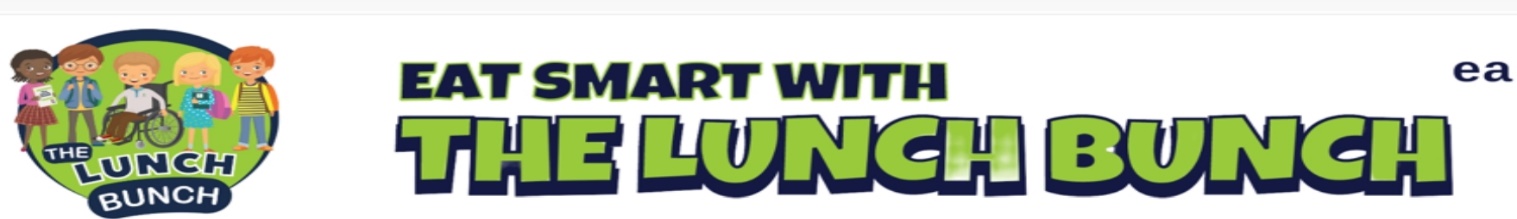 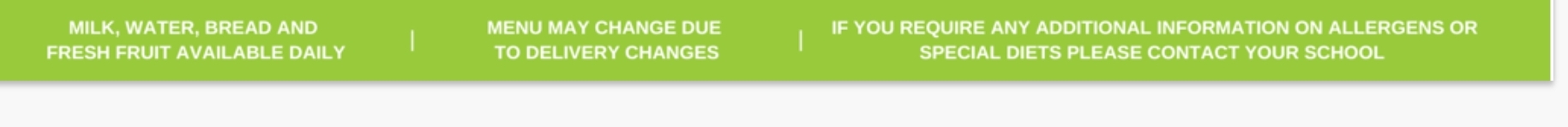 Week MondayTuesdayWednesdayThursdayFridayWEEK 118 Sept16 Oct13 Nov11 DecSpaghetti Bolognaise or Crispy Cod Fishcake with Tomato KetchupBaton Carrots & Baked Beans Mashed Potato, SaladHomemade Ginger Biscuit & CustardClassic Margherita Pizza orItalian Chicken & Tomato Pasta Bake & Garlic Bread Garden Peas & ColeslawChipped Potato, Mashed PotatoStrawberry Jelly, Ice Cream & FruitLunch Bunch Chicken Curry & Naan Bread orChicken Panini & ColeslawSteamed Broccoli & Sweetcorn, Oven Roasted Potato Wedges, RiceBanana Yoghurt PotRoast Chicken, Stuffing & Rich Gravy or Beef Olive Baton Carrots & Savoy CabbageMashed PotatoChocolate Sponge & CustardHot Dog or Chicken Wrap & Sweet Chilli SalsaGarden Peas & Spaghetti Hoops, Chipped Potato, Mashed PotatoFresh Fruit & YoghurtWEEK 228 Aug 25 Sept23 Oct20 Nov18 DecChicken Nuggets orHomemade LasagneSteamed Broccoli & Garden Peas Chipped Potato, Pasta Ice Cream, Chocolate Sauce & Sliced Pears Spaghetti Bolognaise OrBBQ Chicken PizzaSweetcorn & Baked Beans Diced Potatoes, Mashed Potatoes, Salad Fruit & Rice Pudding Lunch Bunch Chicken Curry & Naan Bread orGolden Crumbed Fish FingersGarden PeasRice, Salad, Mashed Potato Rice Krispie Square & Fruit Roast Turkey, Stuffing & Rich Gravy or Salmon FishcakeCauliflower & Baton CarrotsMashed PotatoFruit Muffin Steak Burger & Tomato Ketchup or Chicken Crumble Sweetcorn & Salad Chipped Potato, PastaFlakemeal Biscuit & Fruit WEEK 304 Sept02 Oct30 Oct27 NovGolden Crumbed Fish Fingers orMighty Mac ‘n’ Cheese with Garlic Bread SliceBaked Beans & Broccoli & Coleslaw Mashed PotatoesArtic Roll with PeachesBeef Meatballs with Italian Tomato & Basil Sauce or Margherita PizzaGarden Peas & Salad Oven Baked Potato Wedges, Pasta Shortbread, Custard & Fruit Lunch Bunch Chicken Curry & Naan Bread or Bacon Slice Mini Corn on the Cob Steamed Rice, Chipped PotatoesStrawberry Jelly & Fruit Roast Chicken, Stuffing & Rich Gravy or Mexican Chilli with NachosBaton Carrots & Tossed SaladMashed PotatoJam & Coconut Sponge & CustardTasty Pork Sausages with Tomato Ketchup/ Gravy or Chicken Panini & ColeslawSweetcorn & Spaghetti Hoops Chipped Potatoes, Mashed Potato, SaladMelon WedgeWEEK 411 Sept09 Oct06 Nov04 DecBeef Bolognaise with Garlic Bread Or Stuffed Bacon Roll/Bacon Slice Garden Peas & Cabbage Oven Baked Potato Wedges, Spaghetti Chocolate Cake & Custard Golden Crumbed Fish Fingers orTex-Mex EnchiladaMini Corn on the Cob & Spaghetti Hoops & ColeslawChipped Potatoes, PastaJelly & Mandarin Oranges Lunch Bunch Chicken Curry & Naan Bread or Steak Burger & GravyGreen Beans & SweetcornMashed Potato, Rice Cornflake Biscuit & CustardRoast of the Day, Stuffing & Rich Gravy or Stuffed Chicken with Cauliflower Cheese & Baton Carrots Mashed PotatoIce Cream Slider & Fruit Oven Baked Chicken Nuggets or Admiral’s Ocean Pie Garden Peas & Baked Beans Chipped Potatoes, Jacket Potato, Salad Homemade Ginger Biscuit & Fruit 